Об организации контрактной службы администрации муниципального образования Соль-Илецкий городской округ Оренбургской области В соответствии со статьей 38 Федерального закона  
от 05.04.2013 № 44-ФЗ «О контрактной системе в сфере закупок товаров, работ, услуг для обеспечения государственных и муниципальных нужд» и Приказом Минэкономразвития России от 29.10.2013 № 631 «Об утверждении Типового положения (регламента) о контрактной службе» постановляю:Утвердить Положение о контрактной службе администрации муниципального образования Соль-Илецкий городской округ Оренбургской области согласно Приложению №1.Установить, что контрактную службу возглавляет заместитель главы администрации городского округа по экономике, бюджетным отношениям и инвестиционной политике Подковырова Ю.В.3. Утвердить Порядок распределения полномочий и функциональных обязанностей контрактной службы согласно Приложению №2.Признать утратившим силу постановление №222-п от 25.01.2017г. «Об организации контрактной службы администрации  муниципального образования Соль-Илецкий городской округ Оренбургской области».Контроль за исполнением настоящего постановления оставляю за собой.Постановление вступает в силу со дня его подписания.Глава муниципального образованияСоль-Илецкий городской округ                                                       А.А. Кузьмин ВерноГлавный специалисторганизационного отдела                                                             Е.В. ТелушкинаРазослано: в дело, прокуратуру, ФУ, МКУ «ЦУО», структурным подразделениям администрации Приложение 1к постановлению администрации муниципального образования Соль-Илецкий городской округот 23.05.2020 года №1292-пПоложениео контрактной службе администрации муниципального образования Соль-Илецкий городской округ Оренбургской области Настоящее Положение о контрактной службе администрации муниципального образования Соль-Илецкий городской округ Оренбургской области (далее – Положение) устанавливает правила организации деятельности контрактной службы администрации муниципального образования Соль-Илецкий городской округ Оренбургской области (далее – контрактная служба) при планировании и осуществлении закупок товаров, работ, услуг для обеспечения муниципальных нужд.I. Общие положения1. Контрактная служба создается в целях обеспечения планирования и осуществления заказчиком закупок товаров, работ, услуг для обеспечения муниципальных нужд администрации муниципального образования Соль-Илецкий городской округ Оренбургской области, в соответствии со статьей 38 Федерального закона от 5 апреля 2013 года № 44-ФЗ «О контрактной системе в сфере закупок товаров, работ, услуг для обеспечения государственных и муниципальных нужд» (далее – Федеральный закон). Контрактная служба в своей деятельности руководствуется Конституцией Российской Федерации, Федеральным законом, гражданским законодательством Российской Федерации, бюджетным законодательством Российской Федерации, нормативными правовыми актами 
о контрактной системе в сфере закупок товаров, работ, услуг для обеспечения муниципальных нужд, настоящим Положением, иными нормативными правовыми актами Российской Федерации.Контрактная служба создается без образования отдельного структурного подразделения.В состав контрактной службы входят руководители структурных подразделений администрации муниципального образования Соль-Илецкий городской округ, специалисты комитета экономического анализа и прогнозирования администрации муниципального образования Соль-Илецкий городской округ, руководитель муниципального казенного учреждения «Центр учета и отчетности муниципального образования Соль-Илецкий городской округ Оренбургской области».2. Контрактную службу возглавляет руководитель контрактной службы.В период временного отсутствия руководителя контрактной службы контрактную службу возглавляет лицо, исполняющее его обязанности на основании распоряжения главы муниципального образования.Основными принципами создания и функционирования контрактной службы при планировании и осуществлении закупок являются:1) привлечение квалифицированных специалистов, обладающих теоретическими и практическими знаниями и навыками в сфере закупок;2) свободный доступ к информации о совершаемых контрактной службой действиях, направленных на обеспечение муниципальных нужд, в том числе способах осуществления закупок, и их результатах;3) заключение контрактов на условиях, обеспечивающих наиболее эффективное достижение заданных результатов обеспечения муниципальных нужд;4) достижение заказчиком заданных результатов обеспечения муниципальных нужд.Функциональные обязанности контрактной службы:1) планирование закупок;2) организация на стадии планирования закупок консультаций с поставщиками (подрядчиками, исполнителями) и участие в таких консультациях в целях определения состояния конкурентной среды на соответствующих рынках товаров, работ, услуг, определения наилучших технологий и других решений для обеспечения муниципальных нужд;3) обоснование закупок;4) обоснование начальной (максимальной) цены контракта;5) обязательное общественное обсуждение закупок; 6) организационно-техническое обеспечение деятельности комиссий по осуществлению закупок;7) привлечение экспертов, экспертных организаций;8) подготовка и размещение в единой информационной системе в сфере закупок (далее - единая информационная система) извещения об осуществлении закупки, документации о закупках, проектов контрактов;9) подготовка и направление приглашений принять участие в определении поставщиков (подрядчиков, исполнителей) закрытыми способами;10) рассмотрение банковских гарантий и организация осуществления уплаты денежных сумм по банковской гарантии;11) организация заключения контракта;12) организация приемки поставленного товара, выполненной работы (ее результатов), оказанной услуги, а также отдельных этапов поставки товара, выполнения работы, оказания услуги, предусмотренных контрактом, включая проведение в соответствии с Федеральным законом экспертизы поставленного товара, результатов выполненной работы, оказанной услуги, а также отдельных этапов исполнения контракта, обеспечение создания приемочной комиссии;13) организация оплаты поставленного товара, выполненной работы (ее результатов), оказанной услуги, отдельных этапов исполнения контракта;14) взаимодействие с поставщиком (подрядчиком, исполнителем) при изменении, расторжении контракта;15) организация включения в реестр недобросовестных поставщиков (подрядчиков, исполнителей) информации о поставщике (подрядчике, исполнителе);16) направление поставщику (подрядчику, исполнителю) требования об уплате неустоек (штрафов, пеней);17) участие в рассмотрении дел об обжаловании действий (бездействия) администрации и осуществление подготовки материалов для выполнения претензионной работы.3. В целях реализации полномочий и функциональных обязанностей сотрудники контрактной службы обязаны соблюдать требования и нести ответственность, установленные Федеральным законом и иными нормативными правовыми актами, в том числе:- за неисполнение и/или несвоевременное исполнение возложенных обязанностей, в соответствии с данным постановлением,- не допускать разглашения сведений, ставших им известными в ходе проведения процедур определения поставщика (подрядчика, исполнителя),- не проводить переговоров с участниками закупок до выявления победителя  определения поставщика (подрядчика, исполнителя).Приложение 2к постановлению администрации муниципального образования Соль-Илецкий городской округот 23.05.2020 года №1292-пПорядок распределения полномочий, обязанностей и ответственностиконтрактной службы 1. Руководитель контрактной службы:1.1. осуществляет общее руководство контрактной службой;1.2. определяет обязанности сотрудников контрактной службы;1.3. осуществляет иные полномочия, предусмотренные Федеральным законом.2. Руководители структурных подразделений - инициаторы закупок:2.1. в течение трех дней после получения уведомления о доведении лимитов бюджетных обязательств, предоставляют в комитет экономического анализа и прогнозирования заявку на осуществление закупки, подписанную курирующим заместителем руководителя заказчика и руководителем структурного подразделения по форме согласно приложению №1 к настоящему Порядку, для формирования плана-графика на очередной финансовый год и плановые периоды, а так же обеспечивает подготовку соответствующих изменений в план-график;2.2. осуществляют подготовку постановления о проведении процедуры по определению поставщика по форме согласно приложению №2 к настоящему Порядку;2.3. осуществляют согласование документации о закупке по форме согласно приложению №3 к настоящему Порядку;2.4. определяют и обосновывают начальную (максимальную) цену контракта, цену контракта, заключаемого с единственным поставщиком (подрядчиком, исполнителем), при формировании плана-графика;2.5.  определяют и обосновывают начальную (максимальную) цену контракта в извещениях об осуществлении закупок, приглашениях принять участие в определении поставщиков (подрядчиков, исполнителей) закрытыми способами, документации о закупке;2.6. предусматривают возможность предоставления учреждениям и предприятиям уголовно-исполнительной системы, организациям инвалидов преимущества в отношении предлагаемой ими цены контракта;2.7. предусматривают возможность установления ограничения в отношении участников закупок, которыми могут быть только субъекты малого предпринимательства, социально ориентированные некоммерческие организации, устанавливает требование к поставщику (подрядчику, исполнителю), не являющемуся субъектом малого предпринимательства или социально ориентированной некоммерческой организацией, о привлечении к исполнению контракта субподрядчиков, соисполнителей из числа субъектов малого предпринимательства, социально ориентированных некоммерческих организаций;2.8. на этапе подготовки к определению поставщика представляют уточнения обоснования начальной (максимальной) цены контракта для ее обоснования в извещениях об осуществлении закупок, документации о закупках;2.9. уточняют в рамках обоснования закупки начальную (максимальную) цену контракта, заключаемого с единственным поставщиком (подрядчиком, исполнителем);2.10. обеспечивают подготовку описания объекта закупки в документации о закупке;2.11. осуществляют подготовку изменений в извещения об осуществлении закупок, в документацию о закупках;2.12. в течение 1 рабочего дня после поступления запроса о разъяснении документации осуществляют подготовку разъяснений положений документации о закупке и направляют данные разъяснения  в комитет экономического анализа и прогнозирования для размещения в единой информационной системе;2.13. организуют в случае необходимости консультации с поставщиками (подрядчиками, исполнителями) и участвуют в таких консультациях в целях определения состояния конкурентной среды на соответствующих рынках товаров, работ, услуг, определения наилучших технологий и других решений для обеспечения нужд администрации;2.14. организуют обязательное общественное обсуждение закупки товара, работы или услуги, по результатам которого в случае необходимости организуют подготовку изменений для внесения в планы-графики, документацию о закупках или обеспечивают отмену закупки;2.15. участвуют в разработке требований к закупаемым отдельным видам товаров, работ, услуг (в том числе предельным ценам товаров, работ, услуг) и (или) нормативным затратам на обеспечение функций администрации;2.16. при необходимости обеспечивают привлечение на основе контракта специализированной организации для выполнения отдельных функций по определению поставщика;2.17. в случае необходимости привлекают экспертов, экспертные организации;2.18. обеспечивают направление необходимых документов для заключения контракта с единственным поставщиком (подрядчиком, исполнителем) по результатам несостоявшихся процедур определения поставщика в установленных Федеральным законом случаях в контрольный орган в сфере закупок;2.19. направляют уведомление о закупке у единственного поставщика (подрядчика, исполнителя) в случаях, предусмотренных Федеральным законом, в срок не позднее одного рабочего дня с даты заключения контракта в контрольный орган в сфере закупок;2.20. обеспечивают создание приемочных комиссий не менее чем из пяти человек для приемки поставленного товара, выполненной работы или оказанной услуги, результатов отдельного этапа исполнения контракта;2.21. обеспечивают приемку поставленного товара, выполненной работы (ее результатов), оказанной услуги, а также отдельных этапов поставки товара, выполнения работы, оказания услуги;2.22. организуют проведение экспертизы поставленного товара, выполненной работы, оказанной услуги, принимают решения и участвуют в привлечении экспертов, экспертных организаций;2.23. взаимодействуют с поставщиком (подрядчиком, исполнителем) при изменении, расторжении контракта, применяют меры ответственности совместно с группой осуществления претензионно-исковой работы, в том числе направляют поставщику (подрядчику, исполнителю) требование об уплате неустоек (штрафов, пеней) в случае просрочки исполнения поставщиком (подрядчиком, исполнителем) обязательств (в том числе гарантийного обязательства), предусмотренных контрактом, а также в иных случаях неисполнения или ненадлежащего исполнения поставщиком (подрядчиком, исполнителем) обязательств, предусмотренных контрактом, совершают иные действия в случае нарушения поставщиком (подрядчиком, исполнителем) условий контракта;2.24. подготавливают документы о приемке результатов, как отдельного этапа исполнения контракта, так и в целом поставленного товара, выполненной работы или оказанной услуги и в течение одного рабочего дня после подписания передают МКУ «Центр учета и отчетности муниципального образования Соль-Илецкий городской округ» для размещения в единой информационной системе;2.25. в день получения документов для оплаты поставленного товара, выполненной работы (ее результатов), оказанной услуги, а также отдельных этапов поставки товара, выполнения работы, оказания услуги, представляют вышеуказанные документы МКУ «Центр учета и отчетности муниципального образования Соль-Илецкий городской округ» для осуществления оплаты;2.26. представляют в комитет экономического анализа и прогнозирования в течение одного рабочего дня после подписания, документы о ненадлежащем исполнении контракта (с указанием допущенных нарушений) или о неисполнении контракта и о санкциях, которые применены в связи с нарушением условий контракта или его неисполнением, об изменении или о расторжении контракта в ходе его исполнения, информацию об изменении контракта или о расторжении контракта;2.27. принимают решение об одностороннем отказе от исполнения контракта и передают в течение одного рабочего дня в группу по определению поставщика для размещения в единой информационной системе с даты принятия указанного решения, а также направляют поставщику (подрядчику, исполнителю) по почте заказным письмом с уведомлением о вручении по адресу поставщика (подрядчика, исполнителя), указанному в контракте, а также телеграммой, либо посредством факсимильной связи, либо по адресу электронной почты, либо с использованием иных средств связи и доставки, обеспечивающих фиксирование такого уведомления и получение подтверждения о его вручении поставщику (подрядчику, исполнителю).2.28. Начальник юридического отдела:- осуществляет подготовку проектов контрактов (за исключением приложений, содержащих техническое задание);- осуществляет проверку банковских гарантий, поступивших в качестве обеспечения исполнения контрактов, на соответствие требованиям Федерального закона;- информирует, в случае отказа заказчика в принятии банковской гарантии, об этом лицо, предоставившее банковскую гарантию, с указанием причин, послуживших основанием для отказа;- на основании информации, предоставленной в письменном виде от инициаторов закупок, в течение тридцати дней применяет меры ответственности к поставщику (подрядчику, исполнителю), в том числе участвует в подготовке требования об уплате неустоек (штрафов, пеней) в случае просрочки исполнения поставщиком (подрядчиком, исполнителем) обязательств (в том числе гарантийного обязательства), предусмотренных контрактом, а также в иных случаях неисполнения или ненадлежащего исполнения поставщиком (подрядчиком, исполнителем) обязательств, предусмотренных контрактом, совершает иные действия в случае нарушения поставщиком (подрядчиком, исполнителем) условий контракта;- участвует в рассмотрении дел об обжаловании действий (бездействия) заказчика, в том числе обжаловании результатов определения поставщиков (подрядчиков, исполнителей) в органах контроля, указанных в Федеральном законе, суде совместно с инициаторами закупок;- организует включение в реестр недобросовестных поставщиков (подрядчиков, исполнителей) сведений о поставщике (подрядчике, исполнителе), с которым контракт расторгнут по решению суда или в связи с односторонним отказом заказчика от исполнения контракта.3. Комитет экономического анализа и прогнозирования:3.1. разрабатывает план-график и осуществляет подготовку изменений для внесения в план-график с учетом заявок, поступающих от инициаторов закупок. Рассмотрение заявок осуществляется в течение пяти рабочих дней. В ходе рассмотрения заявок специалисты комитета экономического анализа и прогнозирования вправе запрашивать дополнительные документы от инициаторов закупок;3.2. размещает в единой информационной системе план-график и внесенные в него изменения;3.3. осуществляет подготовку извещений об осуществлении закупок, документации о закупках (за исключением описания объекта закупки) на основании поступившего от инициатора закупки постановления о проведении процедуры по определению поставщика;3.4. осуществляет размещение изменений в извещения об осуществлении закупок, в документацию о закупках;осуществляет подготовку протоколов заседаний единой комиссии по осуществлению закупок на основании решений, принятых членами единой комиссии;осуществляет организационно-техническое обеспечение деятельности единой комиссии по осуществлению закупок, в том числе обеспечивают проверку соответствия участников требованиям, установленным Федеральным законом; обеспечивает хранение, в сроки, установленные законодательством, протоколов, составленных в ходе проведения закупок, заявок на участие в закупках, документации о закупках, изменений, внесенных в документацию о закупках, разъяснений положений документации о закупках;3.5. совместно с юридическим отделом осуществляет проверку банковских гарантий, поступивших в качестве обеспечения исполнения контрактов, на соответствие требованиям Федерального закона;3.6. совместно с юридическим отделом информирует, в случае отказа заказчика в принятии банковской гарантии, об этом лицо, предоставившее банковскую гарантию, с указанием причин, послуживших основанием для отказа;3.7. по итогам определения поставщика (подрядчика, исполнителя) формирует муниципальный контракт, обеспечивает заключение контрактов по результатам электронных процедур и осуществляет включение в реестр контрактов информации о контрактах;3.8. согласно информации, поступившей от группы инициаторов закупок размещает дополнительные соглашения, заключенные заказчиками, о ненадлежащем исполнении контракта (с указанием допущенных нарушений) или о неисполнении контракта и о санкциях, которые применены в связи с нарушением условий контракта или его неисполнением, об изменении или о расторжении контракта в ходе его исполнения, информацию об изменении контракта или о расторжении контракта, за исключением сведений, составляющих государственную тайну (полученную от инициаторов закупки);3.9. в течение двух рабочих дней со дня подписания муниципального контракта посредством электронно-цифровой подписи, передает инициатору закупки муниципальный контракт, протокол подведения итогов закупки;3.10. организует включение в реестр недобросовестных поставщиков (подрядчиков, исполнителей) информации об участниках закупок, уклонившихся от заключения контрактов;3.11. совместно с юридическим отделом на основании информации, предоставленной от инициатора закупки в письменном виде организует включение в реестр недобросовестных поставщиков (подрядчиков, исполнителей) информации о поставщике (подрядчике, исполнителе), с которым контракт расторгнут по решению суда или в связи с односторонним отказом заказчика от исполнения контракта;3.12. составляет и размещает в единой информационной системе отчет об объеме закупок у субъектов малого предпринимательства, социально ориентированных некоммерческих организаций;3.13. принимает участие в разработке требований к закупаемым отдельным видам товаров, работ, услуг (в том числе предельным ценам товаров, работ, услуг) и (или) нормативным затратам на обеспечение функций администрации;3.14. осуществляет деятельность единой комиссии по осуществлению закупок заказчика;3.15. осуществляет контроль по закупкам у единственного поставщика (в соответствии с п.4 ч.1 ст. 93 Федерального закона №44-ФЗ) в рамках совокупного годового объема закупок;3.16. представляет руководителю контрактной службы ежемесячный и ежегодный отчеты об осуществлении закупок.4. Руководитель муниципального казенного учреждения «Центр учета и отчетности муниципального образования Соль-Илецкий городской округ Оренбургской области»:4.1. участвует в формировании плана-графика и внесении изменений в план-график в части финансового обеспечения;4.2. ежемесячно предоставляет информацию в письменном виде об объеме закупок для заключения договоров в соответствии с п.4 ч.1 ст.93 Федерального закона №44-ФЗ, ежемесячно предоставляет сводные данные о заключенных договорах и дополнительных соглашениях к ним в комитет экономического анализа и прогнозирования для сверки и контроля за совокупным годовым объемом закупок;4.3. участвует в согласовании документации о закупках (за исключением описания объекта закупки), проектов контрактов, изменений в документацию о закупках;4.4. размещает в установленные Федеральным законом сроки в реестр контрактов документы приемки поставленного товара, выполненной работы, оказанной услуги, предоставленные инициаторами закупок;4.5. осуществляет оплату поставленного товара, выполненной работы (ее результатов), оказанной услуги, а также отдельных этапов исполнения контракта;4.6. размещает в установленные Федеральным законом сроки в реестр контрактов документы, подтверждающие факт оплаты контракта (отдельного этапа его исполнения);4.7. возвращает поставщику (исполнителю, подрядчику) обеспечение исполнения контракта, внесенное в форме денежных средств на счет для учета операций со средствами, поступающими во временное распоряжение в сроки, установленные Федеральным законом;4.8. представляет информацию в письменном виде под роспись в комитет экономического анализа и прогнозирования в течение 3 рабочих дней со дня  размещения в единой информационной системе последнего платежного поручения о закрытии контракта с указанием всех размещенных в реестре контрактов документов о приемке товара, работы, услуги, документов об оплате контракта, о санкциях, которые применены в связи с нарушением условий контракта или его неисполнении.Приложение№1 к Порядкураспределения полномочий и функциональных обязанностейконтрактной службы Форма заявки на размещение закупкиЗаявка  на размещение закупки Заявку составил______________________________   _________                                (Должность, ФИО, подпись)                             (дата)Заместитель главы администрации ____________________   __________(Курирующий заместитель инициатора закупки) (Должность, ФИО, подпись)       (дата)Руководитель структурного подразделения ____________________   _________                                                                                    (Должность, ФИО, подпись)        (дата)Директор-главный бухгалтер МКУ «ЦУО»_____________ Нуржанова М.К. Дата_________Заявка принята ______________________________ ФИОДата________________Приложение№2 к Порядкураспределения полномочий и функциональных обязанностейконтрактной службыФорма постановления о проведении процедуры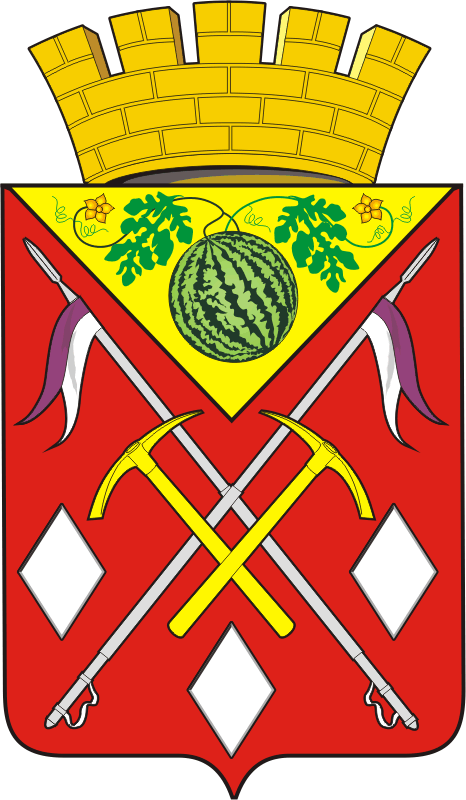 О проведении процедуры по определению поставщика на ____________________ В целях реализации Федерального закона № 44-ФЗ от 05.04.2013 г. «О контрактной системе в сфере закупок товаров, работ, услуг для обеспечения государственных и муниципальных нужд» постановляю:1. Провести процедуру по определению поставщика на ____________________ способом _________________ согласно техническому заданию (приложение №1).2. Юридическому отделу обеспечить подготовку проекта муниципального контракта.3. Комитету экономического анализа и прогнозирования провести процедуру по определению поставщика на право заключения муниципального контракта на ________________ способом __________________. 4. Место поставки товара/выполнения работ/оказания услуг: ______________.5. Начальную (максимальную) цену муниципального контракта установить   _____ рублей ___ копеек (_____ рублей __ копеек) в соответствии с расчетом стоимости товара/работы/услуги, в пределах лимитов бюджетных обязательств, доведенных заказчику на текущий финансовый год (приложение №2).6. Источник финансирования: бюджет Соль-Илецкого городского округа.7. Срок поставки товара, выполнения работ, оказания услуг: _____________.8. Порядок и сроки оплаты: ________________________________________.9. Контроль за исполнением настоящего постановления возложить на ______________________________________ .(должность руководителя структурного подразделения, ФИО)Глава муниципального образованияСоль-Илецкий городской округ                                                       А.А. КузьминВерноГлавный специалист организационного делами                                                            Е.В. ТелушкинаРазослано: в дело, прокуратуру, комитет экономического анализа и прогнозирования, юридический отделПриложение № 1 к постановлению администрации Соль-Илецкого городского округа от __________2020г. № ________Техническое задание (характеристики)на поставку товара/ выполнение работы/ оказание услугиПриложение № 2 к постановлению администрации Соль-Илецкого городского округа от _________ 2020г. № _______Расчет-обоснование начальной (максимальной) цены контрактана поставку товара/ выполнение работы/ оказание услугиИсполнитель _______ФИОКонтактный телефонПриложение№3 к Порядкураспределения полномочий и функциональных обязанностейконтрактной службыФорма согласования документации о проведении процедурыЛИСТ СОГЛАСОВАНИЯДокументации электронного аукциона на «____________________________________________________________________»Заключение юриста: _______________________________ действующему законодательствуюрист: ________________  __________________________     _______________                                     (подпись)                                      (ФИО)                                         (дата)Способ размещения заказа(выбрать один из способов)Электронный аукцион/Открытый конкурс/Запрос котировок/Зарос предложений/Закупка у ЕП (среди СМП либо нет)Наименование электронной площадки www.sberbank-ast.ru или инаяНаименование структурного подразделения администрации Соль-Илецкого городского округа; контактное лицо, телефон, адрес электронной почтыПредмет контракта Код ОКПД2Программа: Мероприятие программы: Начальная (максимальная) цена контрактаКБК: Тип средств:Лицевой счет:(с подписью ответственного бухгалтера)_________________________________________________________________________________Обоснование начальной (максимальной) цены контракта в соответствии со статьей 22 Федерального закона №44-ФЗИсточник финансирования заказаКоличество поставляемого товара, объем выполняемых работ, оказываемых услугМесто поставки товара, выполнения работ, оказания услугУсловия и сроки (периоды) поставки товаров, выполнения работ, оказания услугТребования к гарантийному срокуФорма, сроки и порядок оплаты  (помесячно) указывать распределение финансирования, при невозможности – поквартально. Перечень документов, подтверждающих соответствие товара, работы, услуги требованиям, установленным в соответствии с законодательством РФПеречень документов, подтверждающих соответствие лица, осуществляющего поставку товара, выполнение работы, оказание услуги (лицензии, СРО)Единый требования к участникам, установленные п.1 ч.1 ст. 31 44-ФЗ соответствие требованиям, установленным в соответствии с законодательством Российской Федерации к лицам, осуществляющим поставку товара, выполнение работы, оказание услуги, являющихся объектом закупки:В случаях, предусмотренных законом, юридическое лицо может заниматься отдельными видами деятельности только на основании специального разрешения (лицензии), членства в саморегулируемой организации или выданного саморегулируемой организацией свидетельства о допуске к определенному виду работ.Дополнительные требования к участникам размещения заказа, установленные ч.2 ст. 31 44-ФЗ (если НМЦК выше 10 млн. руб.) в соответствии с Постановлением Правительства РФ от 04.02.2015 N 99Дополнительные требования к участникам размещения заказа, установленные Заказчиком, предоставление преимуществ согласно статей 28-30 Федерального закона №44-ФЗПреимущества субъектам малого предпринимательства предоставляются либо не предоставляютсяВозможность привлечения субподрядчиков Размер обеспечения заявки, если НМЦК  свыше 1 000 000,00 руб.  1% - _____ руб. ____ коп.Размер обеспечения исполнения контракта5% - _____ руб. ___ коп.Планируемый срок размещения извещения (конкретный месяц)Планируемый срок (окончания) исполнения контракта (конкретный месяц),Период оплаты (конкретный месяц)Используемый метод определения НМЦК 
с обоснованием:При определении цены контракта использован метод сопоставимых рыночных цен (анализ рынка). Проанализирована информация с трех коммерческих предложений:Поставщик № 1 коммерческое предложение от ____ г. № ___Поставщик № 2 коммерческое предложение от ____ г. № ___Поставщик № 3 коммерческое предложение от ____г. № ___Начальная (максимальная) цена контракта определена в размере _______________ рублей.Расчет НМЦКНа основании приведенного расчета принять НМЦК – ___________ руб.Расчет НМЦКНа основании приведенного расчета принять НМЦК – ___________ руб.Дата подготовки обоснования НМЦК_______________ г.Заместитель главы администрации муниципального образования Соль-Илецкий городской округ(курирующий заместитель инициатора закупки)_______________ (подпись)_______________          (ФИО)___________(дата)Заместитель главы администрации муниципального образования Соль-Илецкий городской округ по экономике, бюджетным отношениям и инвестиционной политике _______________ (подпись)_______________          (ФИО)___________(дата)Начальник  финансового управления администрации Соль-Илецкого городского округа       _______________ (подпись)_______________          (ФИО)___________(дата)Директор-главный бухгалтер МКУ «Центр учета и отчетности МО Соль-Илецкий городской округ»______________(подпись)_______________          (ФИО)___________(дата)Председатель комитета экономического анализа и прогнозирования _______________(подпись)_______________          (ФИО)___________(дата)Руководитель структурного подразделения администрации_______________(подпись)_______________             (ФИО)___________(дата)